DZIEŃ IV. Biel i czerwień.„Nasza ojczyzna” – słuchanie wiersza D. Kossakowskiej.Wisłą płyniemy od gór aż do morza.Każdy podziwia nasz piękny kraj.Piękny jest zimą, piękny jesieniąi wtedy kiedy jest maj.Gdy polskie flagi wisząi dumnie w słońcu się mienią.Gdy wszyscy podziwiają,biel połączoną z czerwienią.Rozmowa w oparciu o wiersz.- Gdzie Wisła ma swój początek i do czego wpada?- W jakim miesiącu wywieszane są polskie flagi?- Jakie kolory znajdują się na polskiej fladze?Oglądanie flag.Dziecko ogląda ilustracje przedstawiające flagi różnych państw. Wskazuje wśród nich flagę Polski.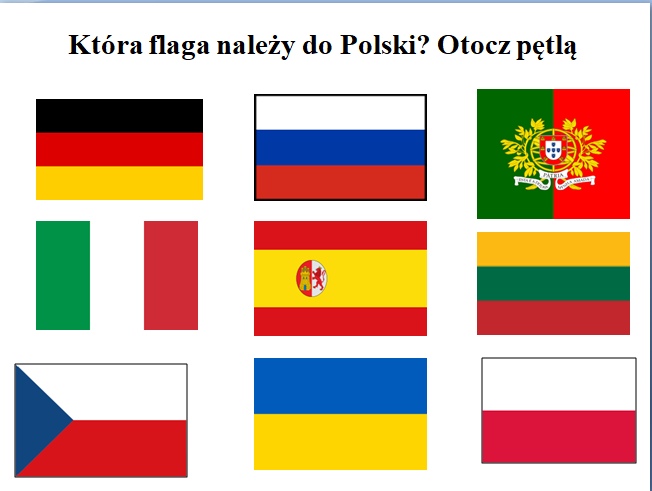 Wykonanie flagi Polski.Czy będziesz umiał/a zrobić flagę Polski? Jakich kolorów będziesz potrzebował/a?Dziecko otrzymuje kartki A5 podzielone na połowę. Białe i czerwone kartki drze na małe kawałki i przykleja na przygotowanych kartkach A5. Następnie przymocowuje wykonaną flagę do patyczka.Pamiętaj o sprzątnięciu Twojego stanowiska pracy.Odśpiewanie hymnu Polski.Posłuchaj hymnu. Postaraj się zaśpiewać razem z nagraniem. Czy pamiętasz jak należy się zachować podczas słuchania lub śpiewania hymnu?https://www.youtube.com/watch?v=AJsWz9SlpfA„Jesteśmy na spacerze” – spacer przyglądanie się otaczającej przyrodzie z zachowaniem zasad bezpieczeństwa. Proszę założyć maski.„Sławni Polacy” – zapoznanie z postacią Mikołaja Kopernika.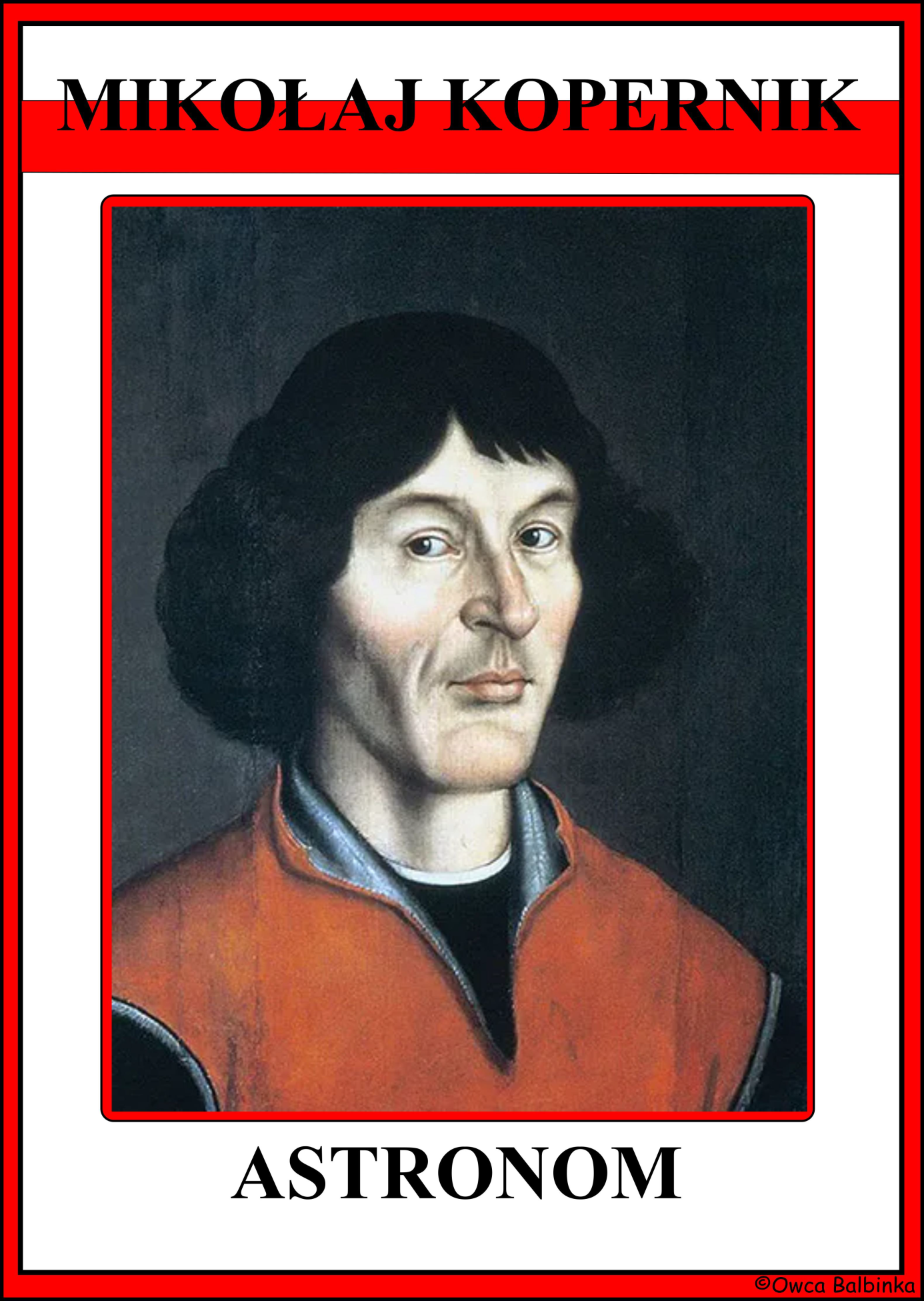 Czy widziałeś kiedyś tego pana na obrazku?Czy wiesz kim był?To jest Mikołaj Kopernik, był astronomem czyli naukowcem. Badał kosmos i otaczający do świat. Czyli badał też jak ziemia porusza się w kosmosie.On odkrył, że słońce się nie porusza a ziemia krąży wokół słońca.Żył bardzo dawno temu, kiedy jeszcze żyli królowie w Polsce.„Powiewa flaga” – ćwiczenia oddechowe.Dziecko otrzymuje dwa kawałki bibuły – biały i czerwony. Trzymając bibułę przed sobą dmucha na nie wprawiając je w ruch.Rozwiąż krzyżówkę. W czerwonym polu przeczytasz hasło.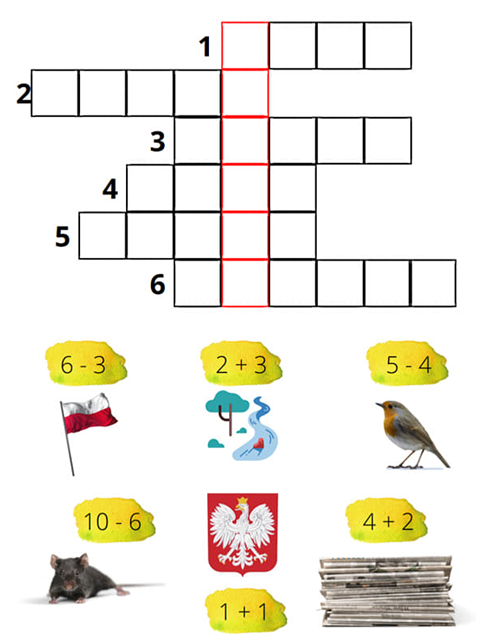 Połącz godło Polski z mapą Polski.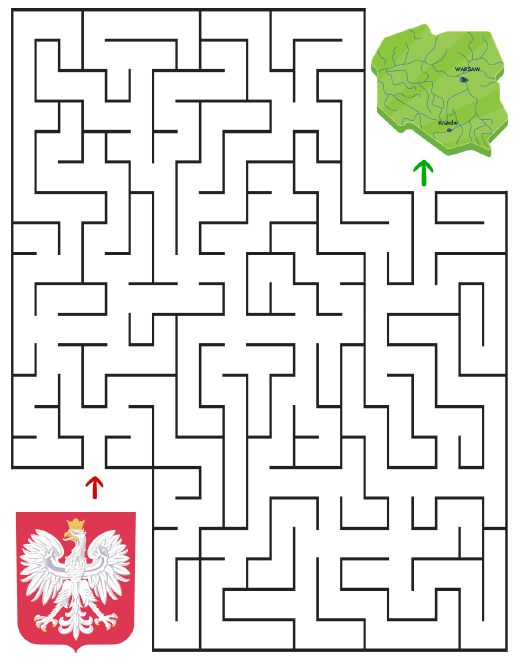 W-Fhttps://www.youtube.com/watch?v=W8c6k4FGgHMRELIGIAŻyczymy Wam owocnej nauki i zabawy								Pani Marta i Pani Renia